Rotary Club of Shrewsbury College Scholarships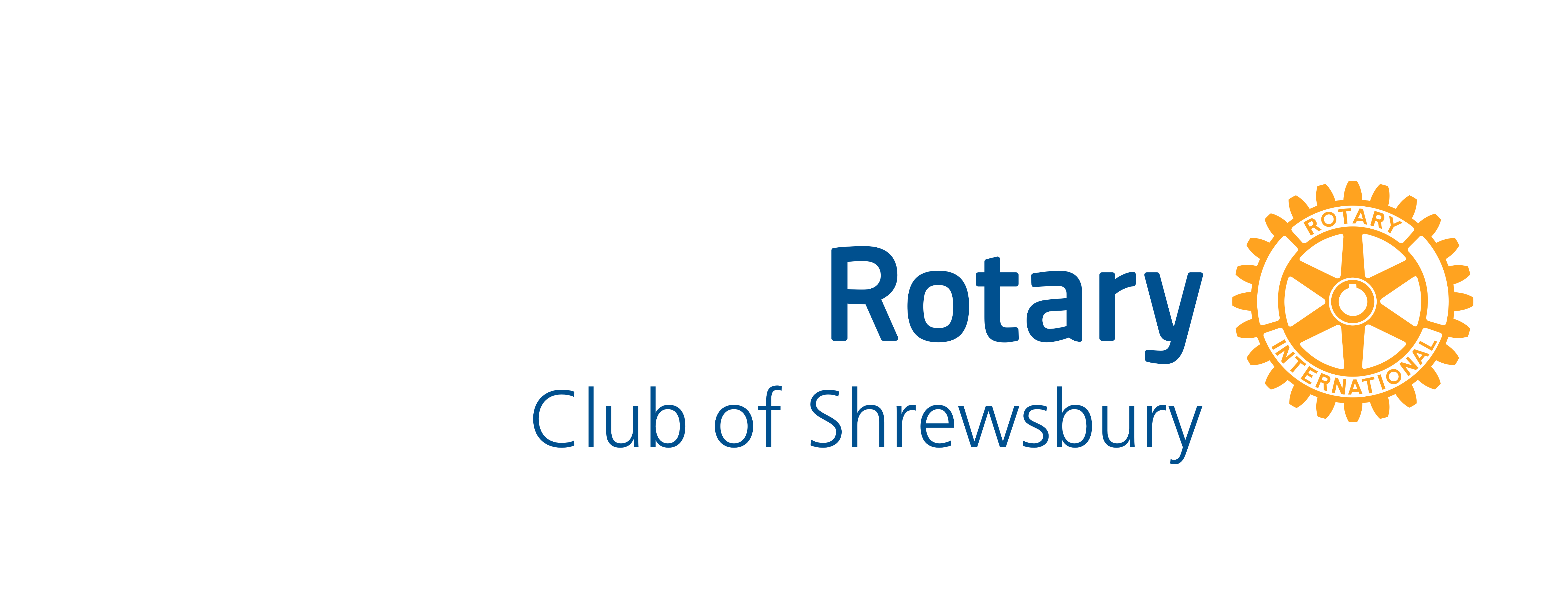 In 2024, the Rotary Club of Shrewsbury will be awarding three $2000 scholarships to high school seniors who are planning to attend college in the fall of 2024. Any high school senior who lives in Shrewsbury or attends high school in Shrewsbury is eligible to receive a Rotary scholarship.  These scholarships are paid directly to the student recipient upon their certification of matriculation at college and may be used for any educational expense that the recipient chooses (examples: tuition, room and board, books, travel to and from school).  Applicants should be aware that the Rotary Club of Shrewsbury is an affiliated club of Rotary International, a world-wide service organization. In keeping with Rotary’s motto of “Service Above Self,” an applicant’s record of involvement in service organizations and projects is given very high consideration in the awarding of the scholarships. Academic achievement and need are also considered.The following is required to apply for this scholarship:Complete the Rotary Club of Shrewsbury Scholarship Application (attached to this notice).  You may attach a resume but please complete our application form.  Provide one sealed letter of recommendation. Please don’t submit more than two letters of recommendation.  Request a transcript from your guidance office and include it in your application or have it sent electronically to don.harbert@gmail.com Include the essay requested at the bottom of the Application form.Please include your personal email address (not the school email) and telephone number as requested on the form.  Thank you for your interest in the Rotary Club of Shrewsbury Scholarship. We wish you the best of luck.All applications must be received by March 22, 2024.  We prefer an electronic submission of your application sent to don.harbert@gmail.com.  If you prefer to submit anything in hard copy, please send to:		Don Harbert		3 Slocum Meadow Ln		Shrewsbury, MA  01545ROTARY CLUB OF SHREWSBURY SCHOLARSHIP APPLICATIONLast Name                             First Name                    Middle I.     Personal Email (Not High School Email)           Home Address (incl. street, city and zip code)                       Home Telephone                      Mobile PhoneHigh School Attending                                       GPA (on 4.0 scale)                     SAT CR            SAT MList all of your siblings (including age and school they are attending):Name                                                                              Age                     School1) 	2) 	3) 	4) 	List your Parents/Guardians:1) Name of Parent/Guardian 		Occupation 	2) Name of Parent/Guardian 		Occupation 	List all colleges you have applied for:                                      	Check if Accepted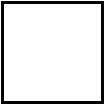 What college are you planning to attend and what is your intended major? 	Please continue to the following pagesName 	 You must enter your activities, awards, work experience and service activities in the tables below.  You may expand on the entries with an attached resume of no more than two pages.Extra-Curricular School Activities(do not include “Service” activities)School Honors, Awards and Scholastic AchievementsCONTINUE TO THE NEXT PAGEName 	 Work Experience(include any employment and/or internships)Community and/or Religious Service(Because Rotary is an international service club, service is a major consideration in the award of Rotary scholarships. Service is defined as not being compensated financially. Be as complete as possible!)CONTINUE TO THE NEXT PAGEName 	 In addition to this completed application, your application must include:A brief essay which includes:Short descriptions of your community or religious service, including descriptions of the organizations you served. Be careful not to use acronyms or initials of organizations with which the scholarship committee may not be familiar. Explanations of why that service was valuable to youYour future goals Your financial needOne letter of recommendation from a teacher, guidance counsellor, employer or some other person who knows you well;A transcript of your grades.You may use the space below to offer any additional information that you feel will be useful to the Scholarship Committee in evaluating your application.
ACTIVITYPOSITIONHELDYEARSINVOLVED 9     10    11    12YEARSINVOLVED 9     10    11    12YEARSINVOLVED 9     10    11    12YEARSINVOLVED 9     10    11    12HOURSPERWEEKWEEKSPERYEARHONORS/AWARDS
AWARD OR HONORORGANIZATIONYEARSINVOLVED 9     10    11    12YEARSINVOLVED 9     10    11    12YEARSINVOLVED 9     10    11    12YEARSINVOLVED 9     10    11    12
DATESPLACE OF BUSINESSPOSITIONHELDHOURSPERWEEK
ACTIVITYORGANIZATIONYEARSINVOLVED 9     10    11    12YEARSINVOLVED 9     10    11    12YEARSINVOLVED 9     10    11    12YEARSINVOLVED 9     10    11    12POSITIONHOURSPERWEEK